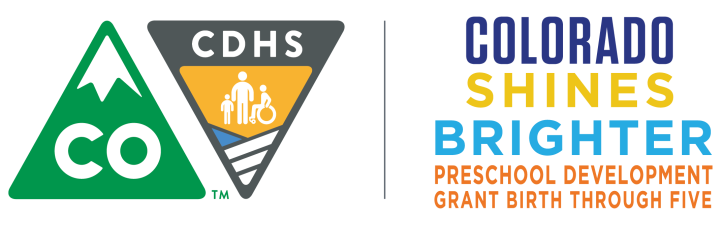 Reflecting on today’s presentation, what resonated most with you?What would you like to learn about more, or would you like to request more information on?Are there any organizations or individuals that were not at the table today that should be? (Please provide contact information if known.)What would you like the Colorado Shines Brighter team or the Program Quality and Alignment Subcommittee Chairs to know?Before the March 8 Program Quality & Alignment Meeting: Share this information with your organization or community Be prepared to talk about how your organization or community’s work supports the PDG Goal: Ensuring all Colorado children are ready for school when entering kindergarten. 